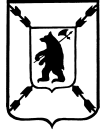 ЯРОСЛАВСКАЯ ОБЛАСТЬАДМИНИСТРАЦИЯ   ПОШЕХОНСКОГО  МУНИЦИПАЛЬНОГО  РАЙОНАПОСТАНОВЛЕНИЕ       27.04.2017                                                                                     № 306/1    г. ПошехоньеОб утверждении плана проведенияпроверок соблюдения земельногозаконодательства физическими  лицами  на  II-е полугодие 2017 год.В соответствии с Земельным кодексом Российской Федерации, Федеральным законом от 06.10.2003 года  № 131-ФЗ  «Об общих принципах организации местного самоуправления в  Российской Федерации», постановлением Правительства Ярославской области  от 18.02.2015 года № 150-п «О порядке осуществления муниципального земельного контроля на территории  Ярославской области», ПОСТАНОВЛЯЕТ:1.Утвердить план проведения проверок соблюдения земельного законодательства (далее - План проверок) в отношении физических лиц на II-е полугодие 2017 года по муниципальному земельному контролю  на территории  Пошехонского муниципального района  (прилагается).2.Направить  утвержденный настоящим постановлением  план проверок в прокуратуру  Пошехонского  района.3.Разместить информацию о проведении плановых проверок на официальный сайте  Администрации Пошехонского муниципального района в сети  «Интернет».4. Контроль за исполнением настоящего постановления возложить на Первого заместителя Главы Администрации Пошехонского муниципального района  Глоба  В.И.Глава Пошехонского муниципального района                                                           Н.Н. Белов                                                                                                                Приложение № 1 к постановлению                                                                                                                                                    Администрации Пошехонского                                                                                                                                                     муниципального района                                                                                                                                                         № _306/1__ от_27.04._2017г.                                                                                      ПланПроведения проверок соблюдения земельного законодательства в отношении физических лиц на II полугодие 2017 года Администрацией Пошехонского муниципального района.Готовил :                                                                                     М.С. КолотушкинСогласовано:                                                                              А.Г. Герасимов№ п/п                                                                Объект проверки                                                                Объект проверки                                                                Объект проверки                                                                Объект проверки                                                                Объект проверкиОтветственный за проведение проверки (должность, Ф.И.О.).№ п/пАдрес (кадастровый номер) земельного участкаКатегория земельРазрешенный вид использованияПлощадь земельного участкаСроки проведения проверки(месяц)Ответственный за проведение проверки (должность, Ф.И.О.).1Банников Сергей Викторович76:12:050110: 212Ярославская область, Пошехонский район, Октябрьский с/о, с.Ясная Поляна, ул. Солнечная, д.11Земли населенных пунктовИндивидуальное жилищное строительство565 кв.миюльспециалист по муниципальному земельному контролю Начальник отдела имущественных и земельных отношений Колотушкин М.С.2КалашниковаЮлия Сергеевна 76:12:010103: 36Ярославская область,            г. Пошехонье, п. Рыбаков Земли населенных пунктовИндивидуальное жилищное строительство565 кв.миюльспециалист по муниципальному земельному контролю Начальник отдела имущественных и земельных отношений Колотушкин М.С.3Бабич Сергей Николаевич76:12:040304: 7Ярославская область, Пошехонский район, Ленинский с/о,д. ПетриноЗемли населенных пунктовИндивидуальное жилищное строительство1600 кв.мавгустспециалист по муниципальному земельному контролю Начальник отдела имущественных и земельных отношений Колотушкин М.С.4Лисицын Алексей Геннадьевич 76:12:010330:89Ярославская область, г. Пошехонье, ул.Чкалова, д.61  Земли населенных пунктовИндивидуальное жилищное строительство1500 кв.мавгустспециалист по муниципальному земельному контролю Начальник отдела имущественных и земельных отношений Колотушкин М.С.5Переслегины76:12:050110: 267Ярославская область, Пошехонский район, Октябрьский с/о, с.Ясная Поляна, ул. Рыбинская, д.12Земли населенных пунктовИндивидуальное жилищное строительство1000 кв.мсентябрьспециалист по муниципальному земельному контролю Начальник отдела имущественных и земельных отношений Колотушкин М.С.